Rentrée 2020PPRGARentrée 2020PPRGARentrée 2020PPRGA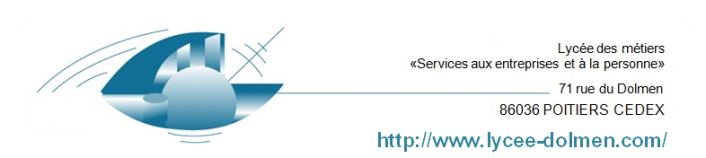 1 BAC PRO Lycée des Métiers « LE DOLMEN »Liste des manuels Scolaires1 BAC PRO Lycée des Métiers « LE DOLMEN »Liste des manuels Scolaires1 BAC PRO Lycée des Métiers « LE DOLMEN »Liste des manuels Scolaires1 BAC PRO Lycée des Métiers « LE DOLMEN »Liste des manuels Scolaires1 BAC PRO Lycée des Métiers « LE DOLMEN »Liste des manuels Scolaires1 BAC PRO Lycée des Métiers « LE DOLMEN »Liste des manuels Scolaires1 BAC PRO Lycée des Métiers « LE DOLMEN »Liste des manuels Scolaires1 BAC PRO Lycée des Métiers « LE DOLMEN »Liste des manuels Scolaires1 BAC PRO Lycée des Métiers « LE DOLMEN »Liste des manuels Scolaires1 BAC PRO Lycée des Métiers « LE DOLMEN »Liste des manuels Scolaires1 BAC PRO Lycée des Métiers « LE DOLMEN »Liste des manuels Scolaires1 BAC PRO Lycée des Métiers « LE DOLMEN »Liste des manuels ScolairesDisciplinetitreISBNISBNISBNAuteur 1Auteur 1Auteur2Auteur2EditeurEditeurEditeurPrix publicDisciplinetitreISBNISBNISBNAuteur 1Auteur 1Auteur2Auteur2EditeurEditeurEditeur(Sans remise)MathématiquesCalculatrice : CASIO GRAPH 25 +ECalculatrice : CASIO GRAPH 25 +ECalculatrice : CASIO GRAPH 25 +ECalculatrice : CASIO GRAPH 25 +ECalculatrice : CASIO GRAPH 25 +ECalculatrice : CASIO GRAPH 25 +ECalculatrice : CASIO GRAPH 25 +ECalculatrice : CASIO GRAPH 25 +ECalculatrice : CASIO GRAPH 25 +ECalculatrice : CASIO GRAPH 25 +ECalculatrice : CASIO GRAPH 25 +ECalculatrice : CASIO GRAPH 25 +EMathématiquesCalculatrice : CASIO GRAPH 25 +ECalculatrice : CASIO GRAPH 25 +ECalculatrice : CASIO GRAPH 25 +ECalculatrice : CASIO GRAPH 25 +ECalculatrice : CASIO GRAPH 25 +ECalculatrice : CASIO GRAPH 25 +ECalculatrice : CASIO GRAPH 25 +ECalculatrice : CASIO GRAPH 25 +ECalculatrice : CASIO GRAPH 25 +ECalculatrice : CASIO GRAPH 25 +ECalculatrice : CASIO GRAPH 25 +ECalculatrice : CASIO GRAPH 25 +EMathématiquesPas de manuelsPas de manuelsPas de manuelsPas de manuelsPas de manuelsPas de manuelsPas de manuelsPas de manuelsPas de manuelsPas de manuelsPas de manuelsPas de manuelsLettres   Attendre la rentrée pour acheter l’oeuvre qui sera étudiée en classe et dont le coût n’excédera pas 5 eurosAttendre la rentrée pour acheter l’oeuvre qui sera étudiée en classe et dont le coût n’excédera pas 5 eurosAttendre la rentrée pour acheter l’oeuvre qui sera étudiée en classe et dont le coût n’excédera pas 5 eurosAttendre la rentrée pour acheter l’oeuvre qui sera étudiée en classe et dont le coût n’excédera pas 5 eurosAttendre la rentrée pour acheter l’oeuvre qui sera étudiée en classe et dont le coût n’excédera pas 5 eurosAttendre la rentrée pour acheter l’oeuvre qui sera étudiée en classe et dont le coût n’excédera pas 5 eurosAttendre la rentrée pour acheter l’oeuvre qui sera étudiée en classe et dont le coût n’excédera pas 5 eurosAttendre la rentrée pour acheter l’oeuvre qui sera étudiée en classe et dont le coût n’excédera pas 5 eurosAttendre la rentrée pour acheter l’oeuvre qui sera étudiée en classe et dont le coût n’excédera pas 5 eurosAttendre la rentrée pour acheter l’oeuvre qui sera étudiée en classe et dont le coût n’excédera pas 5 eurosAttendre la rentrée pour acheter l’oeuvre qui sera étudiée en classe et dont le coût n’excédera pas 5 eurosAttendre la rentrée pour acheter l’oeuvre qui sera étudiée en classe et dont le coût n’excédera pas 5 eurosEnseignement professionnelGESTION ADMINISTRATIONGESTION ADMINISTRATION978221613455797822161345579782216134557JC.DIRYJC.DIRYI.MALBRANQUEI.MALBRANQUEFOUCHER201631.70€31.70€Enseignement professionnelGESTION ADMINISTRATIONGESTION ADMINISTRATION978221613455797822161345579782216134557JC.DIRYJC.DIRYI.MALBRANQUEI.MALBRANQUEFOUCHER201631.70€31.70€allemandkaleidoscopkaleidoscop978209161487897820916148789782091614878E. DardE. Dardnathan27.9 €27.9 €allemandkaleidoscopkaleidoscop978209161487897820916148789782091614878E. DardE. Dardnathan27.9 €27.9 €"option section européenne"Pas de livre